FERPA Authorizations at Pearl River Community College (SSB Banner)FERPA and FERPA authorizations are presented to students and parents during our orientation (ROAR) sessions throughout the summer.  Notes:	*We were given the initial code from Houston Baptist University, with permission to share. *We built this within Banner 8 SSB environment.		- Webtailor Role = “All Web Users”	*We used Remote technical resources within Ellucian for development:		- 1 custom SSB page (Authorization form)		- 1 custom trigger (“submit button” on Authorization form)		- 2 custom packages (FERPA authorizations inserted into SPACMNT)Steps to complete FERPA Authorization (student):Log into Riverguide (Ellucian sharepoint portal)Click on Wildcat Web (Banner Self Service)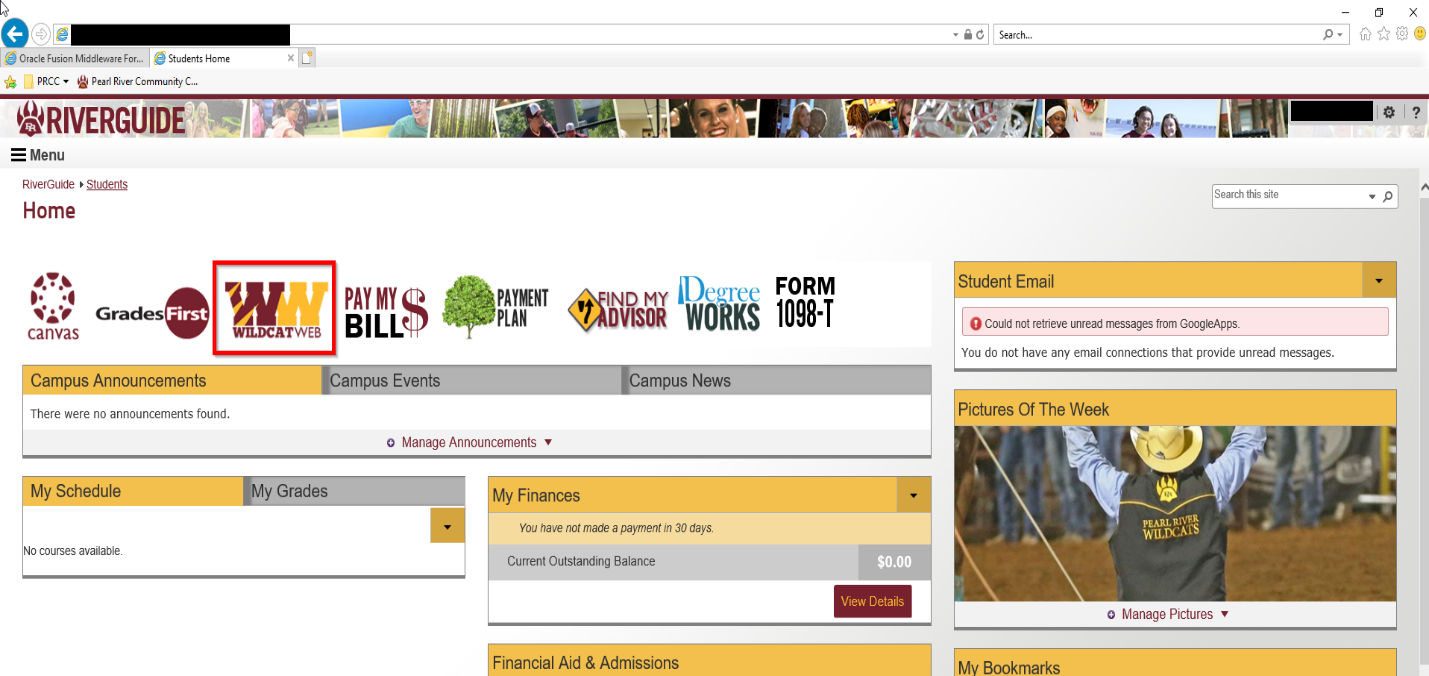 Student is auto-directed to the “student” tab within Wildcat Web (Banner Self Service).  They can also find the “FERPA” under the “personal” tab.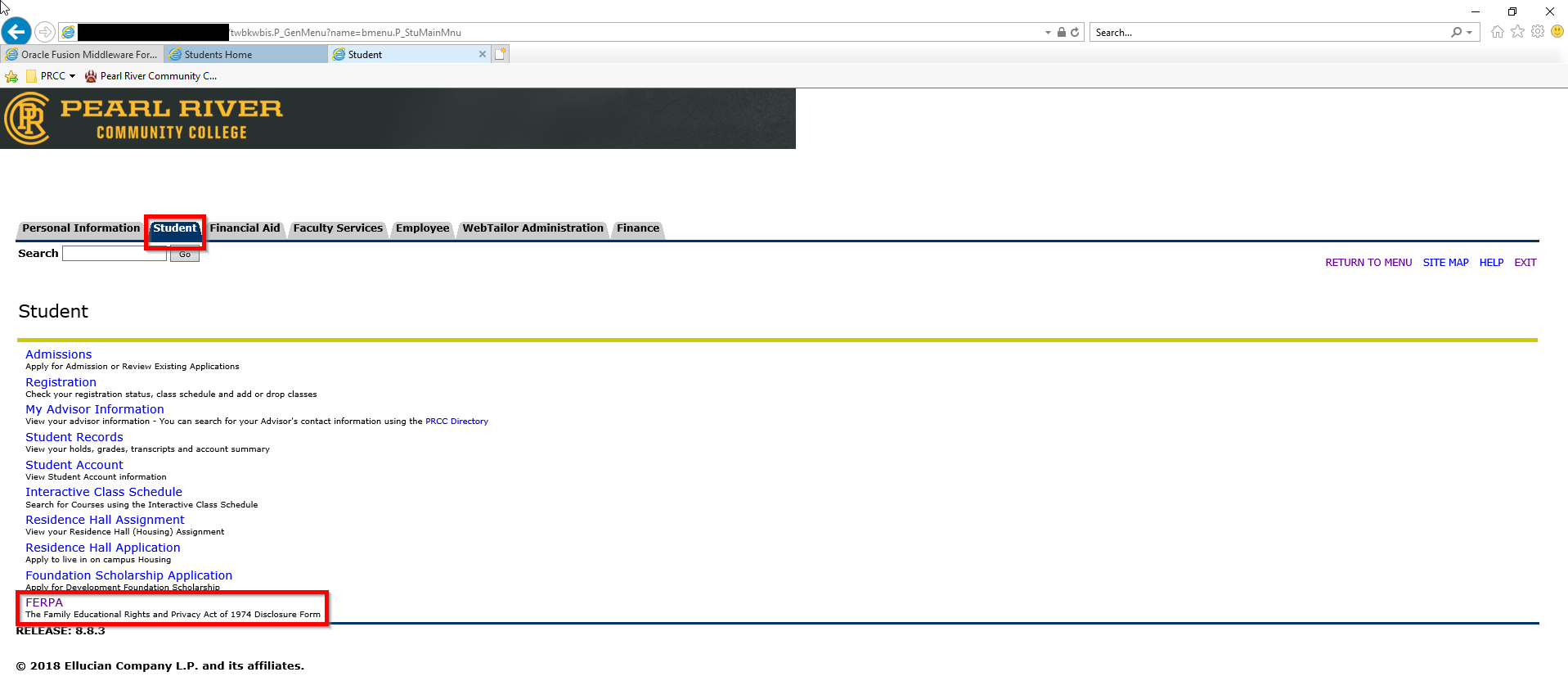 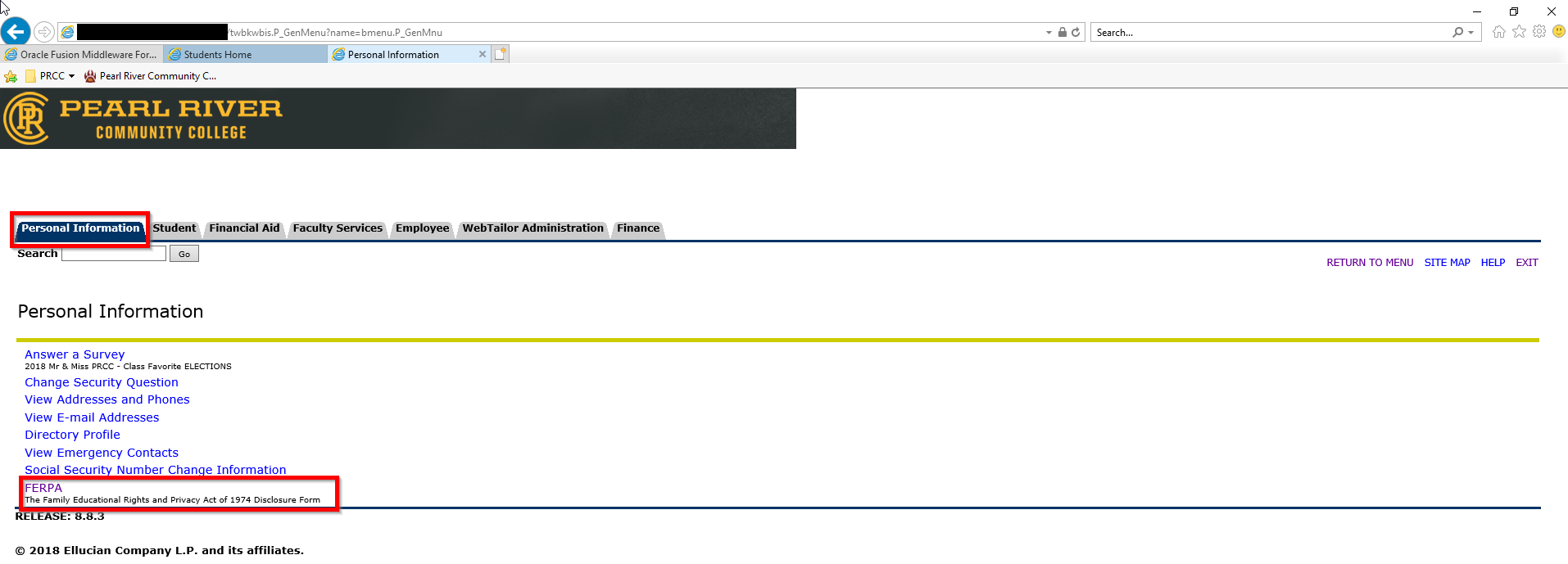 Student clicks on “FERPA” menu option, and is presented with our FERPA Authorization Form.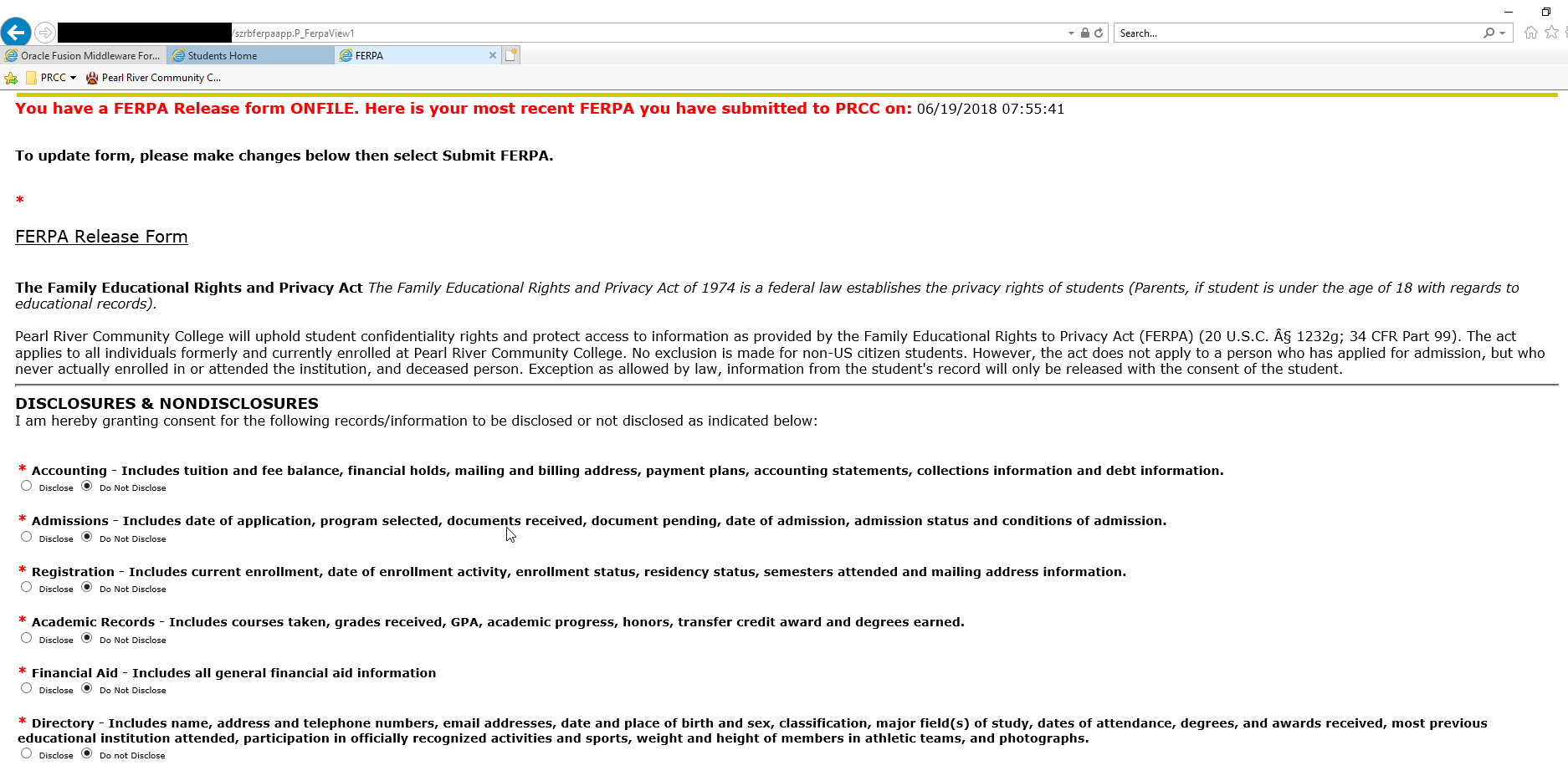 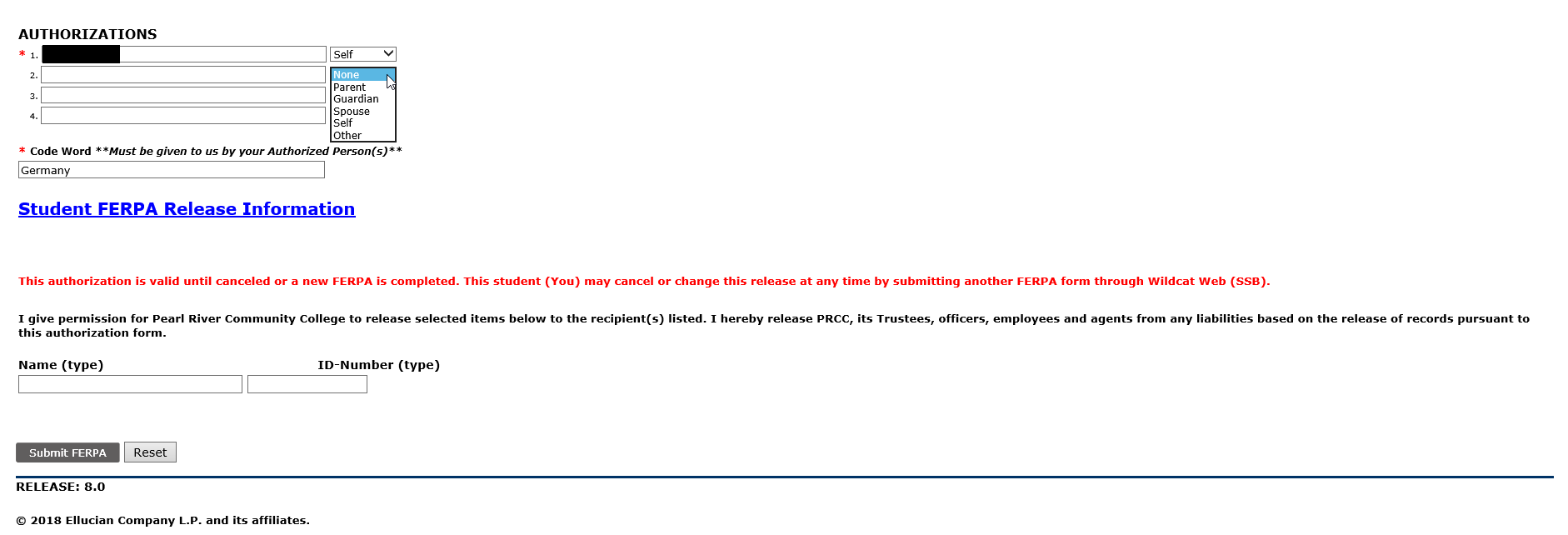 After completing REQUIRED fields (denoted by red *), typing in Name and ID number (e-signature)…they click “SUBMIT” and the authorizations are instered into INB Banner. Administrative View of FERPA AuthorizationFor ANY administrative person at Pearl River they can access the FERPA authorization on SPACMNT. 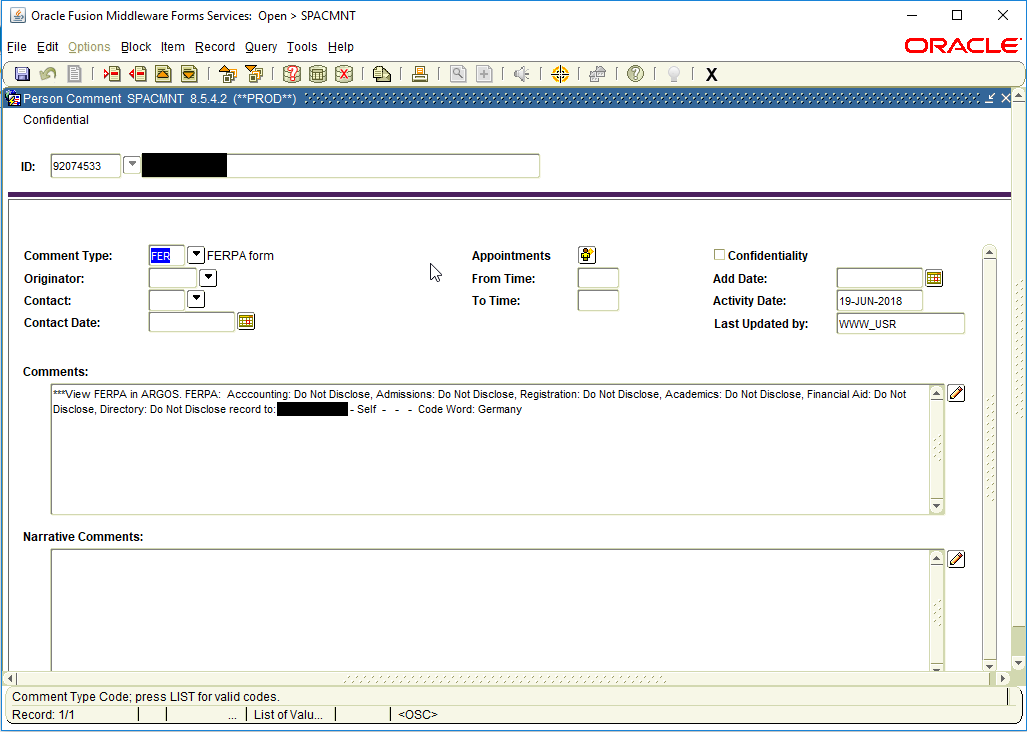 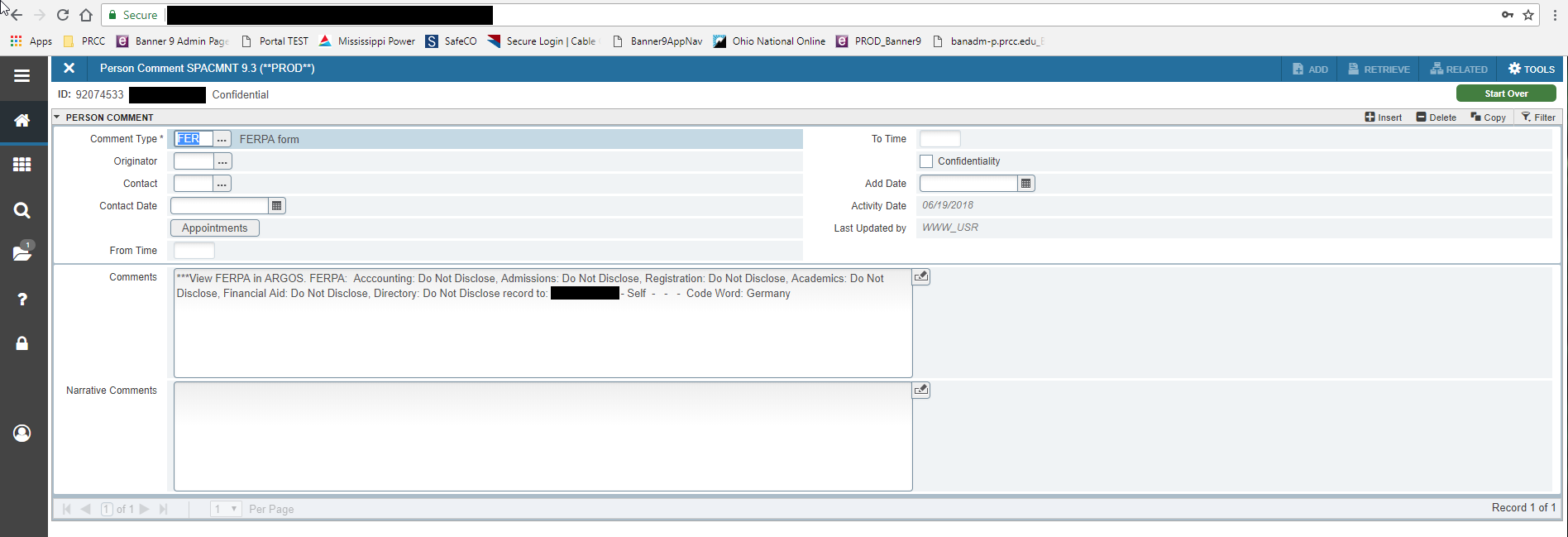 Technical Parts of the ApplicationBelow you will find some technical references for how we built the FERPA Authorizations within Banner Self Service.Custom Self Service Page: szrbferpaapp.P_FerpaView1<!DOCTYPE HTML PUBLIC "-//W3C//DTD HTML 4.01 Transitional//EN" "http://www.w3.org/TR/html4/loose.dtd"><HTML lang="en"><HEAD><META http-equiv="Content-Type" content="text/html; charset=UTF-8"><META HTTP-EQUIV="Pragma" NAME="Cache-Control" CONTENT="no-cache"><META HTTP-EQUIV="Cache-Control" NAME="Cache-Control" CONTENT="no-cache"><LINK REL="stylesheet" HREF="/css/web_defaultapp.css" TYPE="text/css"><LINK REL="stylesheet" HREF="/css/web_defaultprint.css" TYPE="text/css" media="print"><TITLE>FERPA</TITLE><META HTTP-EQUIV="Content-Script-Type" NAME="Default_Script_Language" CONTENT="text/javascript"><SCRIPT LANGUAGE="JavaScript" TYPE="text/javascript"><!-- Hide JavaScript from older browsers window.onunload = function() {submitcount=0;}var submitcount=0;function checkSubmit() {if (submitcount == 0)   {   submitcount++;   return true;   }else   {alert("Your changes have already been submitted.");   return false;   }}//  End script hiding --></SCRIPT><SCRIPT LANGUAGE="JavaScript" TYPE="text/javascript"><!-- Hide JavaScript from older browsers //  Function to open a windowfunction windowOpen(window_url) {   helpWin = window.open(window_url,'','toolbar=yes,status=no,scrollbars=yes,menubar=yes,resizable=yes,directories=no,location=no,width=350,height=400');   if (document.images) {        if (helpWin) helpWin.focus()   }}//  End script hiding --></SCRIPT></HEAD><BODY><DIV class="headerwrapperdiv"><DIV class="pageheaderdiv1"><A HREF="#main_content" onMouseover="window.status='Go to Main Content'; return true" onMouseout="window.status=''; return true" OnFocus="window.status='Go to Main Content'; return true" onBlur="window.status=''; return true" class="skiplinks">Go to Main Content</A><H1><HTML><FONT COLOR=660000>PEARL RIVER COMMUNITY COLLEGE</FONT></HTML></H1></DIV><DIV class="headerlinksdiv"><SPAN class="pageheaderlinks2"><MAP NAME="Module_Navigation_Links_H" title="Module Navigation Links"><p><A HREF="#skip_Module_Navigation_Links_H" onMouseover="window.status='Skip Module Navigation Links'; return true" onMouseout="window.status=''; return true" onFocus="window.status='Skip Module Navigation Links'; return true" onBlur="window.status=''; return true"  class="skiplinks">Skip Module Navigation Links</A><TABLE  CLASS="plaintable" SUMMARY="This is main table for displaying Tab Items."                          WIDTH="100%" cellSpacing=0 cellPadding=0 border=0><TR><TD CLASS="pldefault"><TABLE  CLASS="plaintable" SUMMARY="This table displays Tab Items."                 cellSpacing=0 cellPadding=0 border=0><TR><td class="taboff" height=22><A HREF="/PROD/twbkwbis.P_GenMenu?name=bmenu.P_GenMnu" onMouseover="window.status='Personal Information'; return true" onMouseout="window.status=''; return true" onFocus="window.status='Personal Information'; return true" onBlur="window.status=''; return true" >Personal Information</A></TD><TD class="bgtaboff" height=22 vAlign="top" align="right"><IMG SRC="/wtlgifs/web_tab_corner_right.gif" ALT="Tab Corner Right" CLASS="headerImg" TITLE="Tab Corner Right"  NAME="web_tab_corner_right" HSPACE=0 VSPACE=0 BORDER=0 HEIGHT=20 WIDTH=8></TD><td class="tabon"  height=22><A HREF="/PROD/twbkwbis.P_GenMenu?name=bmenu.P_StuMainMnu" onMouseover="window.status='Student'; return true" onMouseout="window.status=''; return true" onFocus="window.status='Student'; return true" onBlur="window.status=''; return true" >Student</A></TD><TD class="bgtabon"  height=22 vAlign="top" align="right"><IMG SRC="/wtlgifs/web_tab_corner_right.gif" ALT="Tab Corner Right" CLASS="headerImg" TITLE="Tab Corner Right"  NAME="web_tab_corner_right" HSPACE=0 VSPACE=0 BORDER=0 HEIGHT=20 WIDTH=8></TD><td class="taboff" height=22><A HREF="/PROD/twbkwbis.P_GenMenu?name=bmenu.P_FinAidMainMnu" onMouseover="window.status='Financial Aid'; return true" onMouseout="window.status=''; return true" onFocus="window.status='Financial Aid'; return true" onBlur="window.status=''; return true" >Financial Aid</A></TD><TD class="bgtaboff" height=22 vAlign="top" align="right"><IMG SRC="/wtlgifs/web_tab_corner_right.gif" ALT="Tab Corner Right" CLASS="headerImg" TITLE="Tab Corner Right"  NAME="web_tab_corner_right" HSPACE=0 VSPACE=0 BORDER=0 HEIGHT=20 WIDTH=8></TD><td class="taboff" height=22><A HREF="/PROD/twbkwbis.P_GenMenu?name=bmenu.P_FacMainMnu" onMouseover="window.status='Faculty Services'; return true" onMouseout="window.status=''; return true" onFocus="window.status='Faculty Services'; return true" onBlur="window.status=''; return true" >Faculty Services</A></TD><TD class="bgtaboff" height=22 vAlign="top" align="right"><IMG SRC="/wtlgifs/web_tab_corner_right.gif" ALT="Tab Corner Right" CLASS="headerImg" TITLE="Tab Corner Right"  NAME="web_tab_corner_right" HSPACE=0 VSPACE=0 BORDER=0 HEIGHT=20 WIDTH=8></TD><td class="taboff" height=22><A HREF="/PROD/twbkwbis.P_GenMenu?name=pmenu.P_MainMnu" onMouseover="window.status='Employee Services'; return true" onMouseout="window.status=''; return true" onFocus="window.status='Employee Services'; return true" onBlur="window.status=''; return true" >Employee</A></TD><TD class="bgtaboff" height=22 vAlign="top" align="right"><IMG SRC="/wtlgifs/web_tab_corner_right.gif" ALT="Tab Corner Right" CLASS="headerImg" TITLE="Tab Corner Right"  NAME="web_tab_corner_right" HSPACE=0 VSPACE=0 BORDER=0 HEIGHT=20 WIDTH=8></TD><td class="taboff" height=22><A HREF="/PROD/twbkwbis.P_GenMenu?name=bmenu.P_WebTailorMnu" onMouseover="window.status='WebTailor'; return true" onMouseout="window.status=''; return true" onFocus="window.status='WebTailor'; return true" onBlur="window.status=''; return true" >WebTailor Administration</A></TD><TD class="bgtaboff" height=22 vAlign="top" align="right"><IMG SRC="/wtlgifs/web_tab_corner_right.gif" ALT="Tab Corner Right" CLASS="headerImg" TITLE="Tab Corner Right"  NAME="web_tab_corner_right" HSPACE=0 VSPACE=0 BORDER=0 HEIGHT=20 WIDTH=8></TD><td class="taboff" height=22><A HREF="/PROD/twbkwbis.P_GenMenu?name=bmenu.P_FinanceMnu">Finance</A></TD><TD class="bgtaboff" height=22 vAlign="top" align="right"><IMG SRC="/wtlgifs/web_tab_corner_right.gif" ALT="Tab Corner Right" CLASS="headerImg" TITLE="Tab Corner Right"  NAME="web_tab_corner_right" HSPACE=0 VSPACE=0 BORDER=0 HEIGHT=20 WIDTH=8></TD></TR></TABLE></TD></TR><TR><TD class="bgtabon" width="100%" colSpan=2><IMG SRC="/wtlgifs/web_transparent.gif" ALT="Transparent Image" CLASS="headerImg" TITLE="Transparent Image"  NAME="web_transparent" HSPACE=0 VSPACE=0 BORDER=0 HEIGHT=3 WIDTH=10></TD></TR></TABLE></MAP></SPAN><a name="skip_Module_Navigation_Links_H"></a></DIV><TABLE  CLASS="plaintable" SUMMARY="This table displays Menu Items and Banner Search textbox."         WIDTH="100%"><TR><TD CLASS="pldefault"><DIV class="headerlinksdiv2"><FORM ACTION="/PROD/twbksrch.P_ShowResults" METHOD="POST">Search<SPAN class="fieldlabeltextinvisible"><LABEL for=keyword_in_id><SPAN class="fieldlabeltext">Search</SPAN></LABEL></SPAN><INPUT TYPE="text" NAME="KEYWRD_IN" SIZE="20" MAXLENGTH="65" ID="keyword_in_id"><INPUT TYPE="submit" VALUE="Go"></FORM></div></TD><TD CLASS="pldefault"><p class="rightaligntext" /p><SPAN class="pageheaderlinks"><A HREF="/PROD/twbkwbis.P_GenMenu?name=bmenu.P_StuMainMnu"  class="submenulinktext2" id="ssbbackurl">RETURN TO STUDENT MENU</A>|<A HREF="/PROD/twbksite.P_DispSiteMap?menu_name_in=bmenu.P_MainMnu&amp;depth_in=2&amp;columns_in=3" accesskey="2" class="submenulinktext2">SITE MAP</A>|<A HREF="/wtlhelp/twbhhelp.htm" accesskey="H" onClick="popup = window.open('/wtlhelp/twbhhelp.htm', 'PopupPage','height=500,width=450,scrollbars=yes,resizable=yes'); return false" target="_blank" onMouseOver="window.status='';  return true" onMouseOut="window.status=''; return true"onFocus="window.status='';  return true" onBlur="window.status=''; return true"  class="submenulinktext2">HELP</A>|<A HREF="twbkwbis.P_Logout" accesskey="3" class="submenulinktext2">EXIT</A></span></TD></TR></TABLE></DIV><DIV class="pagetitlediv"><TABLE  CLASS="plaintable" SUMMARY="This table displays title and static header displays."   WIDTH="100%"><TR><TD CLASS="pldefault"><H2>FERPA</H2></TD><TD CLASS="pldefault">&nbsp;</TD><TD CLASS="pldefault"><p class="rightaligntext" /p><DIV class="staticheaders"></div></TD></TR><TR><TD class="bg3" width="100%" colSpan=3><IMG SRC="/wtlgifs/web_transparent.gif" ALT="Transparent Image" CLASS="headerImg" TITLE="Transparent Image"  NAME="web_transparent" HSPACE=0 VSPACE=0 BORDER=0 HEIGHT=3 WIDTH=10></TD></TR></TABLE><a name="main_content"></a></DIV><DIV class="pagebodydiv"><!--  ** END OF twbkwbis.P_OpenDoc **  --><FORM ACTION="szrbferpaapp.P_FerpaView2" METHOD="POST"  name="myForm"><SCRIPT LANGUAGE='JavaScript'>function validInputs(event){                    var idNumber   = document.getElementById("print_input_id_number").value;                    var input = document.getElementById("print_input_id_number");                    //retrieve all the elements                    /*                    str = "Form Elements of form " + myForm.name + ": \n"                    for (i = 0; i < myForm.length; i++){                          str += myForm.elements[i].name + "\n"                    }                    alert(str)					*/                    for (i = 0; i < myForm.length; i++){                        if(myForm.elements[i].name!='p_submit'){                              myForm.elements[i].style.backgroundColor="#ffffff";                        }                    }					var name1Input = document.getElementsByName("name1")[0];					var parent1Input = document.getElementsByName("parent1")[0];					if (name1Input.value.length>0){                        if(parent1Input.value==""){                             alert('Please select an option');                             parent1Input.style.backgroundColor="#ffff99";                             event.preventDefault();                             return;                        }                    }                    var name2Input = document.getElementsByName("name2")[0];					var parent2Input = document.getElementsByName("parent2")[0];					if (name2Input.value.length>0){                        if(parent2Input.value==""){                             alert('Please select an option');                             parent2Input.style.backgroundColor="#ffff99";                             event.preventDefault();                             return;                        }                    }                    var name3Input = document.getElementsByName("name3")[0];					var parent3Input = document.getElementsByName("parent3")[0];					if (name3Input.value.length>0){                        if(parent3Input.value==""){                             alert('Please select an option');                             parent3Input.style.backgroundColor="#ffff99";                             event.preventDefault();                             return;                        }                    }                    var name4Input = document.getElementsByName("name4")[0];					var parent4Input = document.getElementsByName("parent4")[0];					if (name4Input.value.length>0){                        if(parent4Input.value==""){                             alert('Please select an option');                             parent4Input.style.backgroundColor="#ffff99";                             event.preventDefault();                             return;                        }                    }                    var codewordinput = document.getElementById("codeword_input_id");                    if(codewordinput.value==""){                        alert('Invalid Code Word');                        codewordinput.style.backgroundColor="#ffff99";                        event.preventDefault();                        return;                    }                    var name_input = document.getElementById("print_name_input_id");                    if(name_input.value==""){                        alert('Invalid Name');                        name_input.style.backgroundColor="#ffff99";                        event.preventDefault();                        return;                    }                    if (isNaN(idNumber)){                        alert('Invalid ID Number');                        input.style.backgroundColor="#ffff99";                        event.preventDefault();                        return;                    }                      if (idNumber==""){                        alert('Invalid ID Number');                        input.style.backgroundColor="#ffff99";                        event.preventDefault();                        return;                    }                    myForm.submit();                   }</SCRIPT><font size = 4><font color = red><b>You have a FERPA Release form ONFILE.                 Here is your most recent FERPA you have submitted to PRCC on:</b></font></font>06/19/2018 07:55:41<br><br>       <strong><p>To update form, please make changes below then select Submit FERPA.</p></strong> <br><font size 3><font color=red><b>*</b></font> </font><p style="font-size:20px"><u> FERPA Release Form</u></p><br><b>The Family Educational Rights and Privacy Act</b> <em>The Family Educational Rights and Privacy Act of 1974 is a federal law establishes the privacy rights of students (Parents, if student is under the age of 18 with regards toeducational records).</em><br><br>Pearl River Community College will uphold student confidentiality rights and protect access to information as providedby the Family Educational Rights to Privacy Act (FERPA) (20 U.S.C. Â§ 1232g; 34 CFR Part 99). The act applies toall individuals formerly and currently enrolled at Pearl River Community College. No exclusion is made for non-US citizenstudents. However, the act does not apply to a person who has applied for admission, but who never actuallyenrolled in or attended the institution, and deceased person. Exception as allowed by law, information from thestudent's record will only be released with the consent of the student.<br><TABLE  CLASS="plaintable" ><hr><font size=4><b>DISCLOSURES & NONDISCLOSURES</b><br></font>I am hereby granting consent for the following records/information to be disclosed or not disclosed as indicated below:<br><br> <TR><TD CLASS="pllabel"><LABEL for=accountingid><SPAN class="fieldlabeltext"><br><font size 3><font color=red><b>*</b></font> </font>Accounting - Includes tuition and fee balance, financial holds, mailing and billing address, payment plans, accounting statements, collections information and debt information.<br></SPAN></LABEL><INPUT TYPE="radio" NAME="AccountingRecords" VALUE="Disclose"  ID="Accounting_id"><font size = 1>Disclose</font><INPUT TYPE="radio" NAME="AccountingRecords" VALUE="Do Not Disclose" CHECKED  ID="Accounting_id"><font size = 1>Do Not Disclose</font></TD></TR><TR><TD CLASS="pllabel"><LABEL for=admissionsid><SPAN class="fieldlabeltext"><br><font size 3><font color=red><b>*</b></font> </font>Admissions - Includes date of application, program selected, documents received, document pending, date of admission, admission status and conditions of admission.<br></SPAN></LABEL><INPUT TYPE="radio" NAME="AdmissionsRecords" VALUE="Disclose"  ID="Admissions_id"><font size = 1>Disclose</font><INPUT TYPE="radio" NAME="AdmissionsRecords" VALUE="Do Not Disclose" CHECKED  ID="Admissions_id"><font size = 1>Do Not Disclose</font></TD></TR><TR><TD CLASS="pllabel"><LABEL for=registrationid><SPAN class="fieldlabeltext"><br><font size 3><font color=red><b>*</b></font> </font>Registration - Includes current enrollment, date of enrollment activity, enrollment status, residency status, semesters attended and mailing address information.<br></SPAN></LABEL><INPUT TYPE="radio" NAME="RegistrationRecords" VALUE="Disclose"  ID="RegistrationRecords_id"><font size = 1>Disclose</font><INPUT TYPE="radio" NAME="RegistrationRecords" VALUE="Do Not Disclose" CHECKED  ID="RegistrationRecords_id"><font size = 1>Do Not Disclose</font></TD></TR><TR><TD CLASS="pllabel"><LABEL for=academicid><SPAN class="fieldlabeltext"><br><font size 3><font color=red><b>*</b></font> </font>Academic Records - Includes courses taken, grades received, GPA, academic progress, honors, transfer credit award and degrees earned.<br></SPAN></LABEL><INPUT TYPE="radio" NAME="AcademicsRecords" VALUE="Disclose"  ID="AcademicsRecords_id"><font size = 1>Disclose</font><INPUT TYPE="radio" NAME="AcademicsRecords" VALUE="Do Not Disclose" CHECKED  ID="AcademicsRecords_id"><font size = 1>Do Not Disclose</font></TD></TR><TR><TD CLASS="pllabel"><LABEL for=financialid><SPAN class="fieldlabeltext"><br><font size 3><font color=red><b>*</b></font> </font>Financial Aid - Includes all general financial aid information<br></SPAN></LABEL><INPUT TYPE="radio" NAME="FinancialAidRecords" VALUE="Disclose"  ID="FinancialAidRecords_id"><font size = 1>Disclose</font><INPUT TYPE="radio" NAME="FinancialAidRecords" VALUE="Do Not Disclose" CHECKED  ID="FinancialAidRecords_id"><font size = 1>Do Not Disclose</font></TD></TR><TR><TD CLASS="pllabel"><LABEL for=directoryid><SPAN class="fieldlabeltext"><br><font size 3><font color=red><b>*</b></font> </font>Directory - Includes name, address and telephone numbers, email addresses, date and place of birth and sex, classification, major field(s) of study, dates of attendance, degrees, and awards received, most previous educational institution attended, participation in officially recognized activities and sports, weight and height of members in athletic teams, and photographs.<br></SPAN></LABEL><INPUT TYPE="radio" NAME="DirectoryRecords" VALUE="Disclose"  ID="DirectoryRecords_id"><font size = 1>Disclose</font><INPUT TYPE="radio" NAME="DirectoryRecords" VALUE="Do Not Disclose" CHECKED  ID="DirectoryRecords_id"><font size = 1>Do not Disclose</font></TD></TR></TABLE><br><br><TABLE  CLASS="plaintable" ><TR><TD CLASS="pllabel"><LABEL for=email_id><SPAN class="fieldlabeltext"><font size = 3>AUTHORIZATIONS </font></SPAN></LABEL></TD></TR><TR><TD CLASS="pldefault"><font size = 2><font color = Red><b> * </b></font><font size = 1>1.  </font><INPUT TYPE="text" NAME="name1" SIZE="52" MAXLENGTH="50" VALUE="Mary DeGraw"  ID="name1id"><SELECT NAME="parent1"  ID="parent_code_input_id"><OPTION VALUE="">None</OPTION><OPTION VALUE="Parent">Parent</OPTION><OPTION VALUE="Guardian">Guardian</OPTION><OPTION VALUE="Spouse">Spouse</OPTION><OPTION VALUE="Self" SELECTED>Self</OPTION><OPTION VALUE="Other">Other</OPTION></SELECT></TD></TR><TR><TD CLASS="pldefault"><font size = 2><font color = Red><b>&nbsp&nbsp </b></font><font size = 1>2.  </font><INPUT TYPE="text" NAME="name2" SIZE="52" MAXLENGTH="50"  ID="name1id"><SELECT NAME="parent2"  ID="parent_code_input_id"><OPTION VALUE="">None</OPTION><OPTION VALUE="Parent">Parent</OPTION><OPTION VALUE="Guardian">Guardian</OPTION><OPTION VALUE="Spouse">Spouse</OPTION><OPTION VALUE="Self">Self</OPTION><OPTION VALUE="Other">Other</OPTION></SELECT></TD></TR><TR><TD CLASS="pldefault"><font size = 2><font color = Red><b>&nbsp&nbsp </b></font><font size = 1>3.  </font><INPUT TYPE="text" NAME="name3" SIZE="52" MAXLENGTH="50"  ID="name1id"><SELECT NAME="parent3"  ID="parent_code_input_id"><OPTION VALUE="">None</OPTION><OPTION VALUE="Parent">Parent</OPTION><OPTION VALUE="Guardian">Guardian</OPTION><OPTION VALUE="Spouse">Spouse</OPTION><OPTION VALUE="Self">Self</OPTION><OPTION VALUE="Other">Other</OPTION></SELECT></TD></TR><TR><TD CLASS="pldefault"><font size = 2><font color = Red><b>&nbsp&nbsp </b></font><font size = 1>4.  </font><INPUT TYPE="text" NAME="name4" SIZE="52" MAXLENGTH="50"  ID="name1id"><SELECT NAME="parent4"  ID="parent_code_input_id"><OPTION VALUE="">None</OPTION><OPTION VALUE="Parent">Parent</OPTION><OPTION VALUE="Guardian">Guardian</OPTION><OPTION VALUE="Spouse">Spouse</OPTION><OPTION VALUE="Self">Self</OPTION><OPTION VALUE="Other">Other</OPTION></SELECT></TD></TR><TD CLASS="pllabel"><br><font size = 2><font color = Red><b> * </b></font><font size = 2><LABEL for=codeword_input_id><SPAN class="fieldlabeltext">Code Word <em>**Must be given to us by your Authorized Person(s)**</em><br> </SPAN></LABEL></TD></TR><TD CLASS="pldefault"><INPUT TYPE="text" NAME="codeword" SIZE="52" MAXLENGTH="50" VALUE="Germany"  ID="codeword_input_id"></TD></TR><style>hr {display: block;margin-top: 0.5em;margin-bottom: 0.5em;margin-left: auto;margin-right: auto;border-style: inset;border-width: 2px;} </style><TD CLASS="pllabel"><LABEL for=codeword_input_id><SPAN class="fieldlabeltext"><p style="font-size:20px"><font color = blue><u>Student FERPA Release Information</u></font></p><font size = 2><b></b><br><p style="color:#ff0000"> <br>This authorization is valid until canceled or a new FERPA is completed.  This student (You) may cancel or change this release at any time by submitting another FERPA form through Wildcat Web (SSB).</p></br>I give permission for Pearl River Community College to release selected items below to the recipient(s) listed.I hereby release PRCC, its Trustees, officers, employees and agents from any liabilities based on the release of records pursuant to this authorization form.<br><br></SPAN></LABEL></TD></TR><TD CLASS="pllabel"><LABEL for=codeword_input_id><SPAN class="fieldlabeltext">Name (type)&nbsp&nbsp&nbsp&nbsp&nbsp&nbsp&nbsp&nbsp&nbsp&nbsp&nbsp&nbsp&nbsp&nbsp&nbsp&nbsp&nbsp&nbsp&nbsp&nbsp&nbsp&nbsp&nbsp&nbsp&nbsp&nbsp&nbsp&nbsp&nbsp&nbsp&nbsp&nbsp</SPAN></LABEL><LABEL for=codeword_input_id><SPAN class="fieldlabeltext">&nbsp&nbsp&nbsp&nbsp&nbsp&nbsp&nbsp&nbsp&nbsp&nbsp&nbsp&nbsp&nbsp&nbsp&nbsp&nbsp&nbsp&nbsp&nbspID-Number (type)</SPAN></LABEL></TD></TR><TD CLASS="pldefault"><INPUT TYPE="text" NAME="print_name" SIZE="37" MAXLENGTH="35"  ID="print_name_input_id"><INPUT TYPE="text" NAME="print_idnumber" SIZE="18" MAXLENGTH="16"  ID="print_input_id_number"></TD></TR></TABLE><br><br><P><INPUT class="mybutton" style="background-color: #605e5e; color:white; border-radius: 3px; font-size: 13px; font-family: normal 100% Arial, Helvetica, sans-serif;  padding: 4px 16px 4px 16px; border: solid #1f628d 0px; text-shadow: 0px 0px 0px #f5f0f5; cursor: pointer; " TYPE="button"  NAME="p_submit" value="Submit FERPA" onclick="validInputs(event);"><INPUT TYPE="reset" VALUE="Reset"></FORM><!--  ** START OF twbkwbis.P_CloseDoc **  --><TABLE  CLASS="plaintable" SUMMARY="This is table displays line separator at end of the page."                                             WIDTH="100%" cellSpacing=0 cellPadding=0 border=0><TR><TD class="bgtabon" width="100%" colSpan=2><IMG SRC="/wtlgifs/web_transparent.gif" ALT="Transparent Image" CLASS="headerImg" TITLE="Transparent Image"  NAME="web_transparent" HSPACE=0 VSPACE=0 BORDER=0 HEIGHT=3 WIDTH=10></TD></TR></TABLE><A HREF="#top" onMouseover="window.status='Skip to top of page'; return true" onMouseout="window.status=''; return true" OnFocus="window.status='Skip to top of page'; return true" onBlur="window.status=''; return true" class="skiplinks">Skip to top of page</A></DIV><DIV class="footerbeforediv"></DIV><DIV class="footerafterdiv"></DIV><DIV class="globalafterdiv"></DIV><DIV class="globalfooterdiv"></DIV><DIV class="pagefooterdiv"><SPAN class="releasetext">Release: 8.0</SPAN></DIV><DIV class="poweredbydiv"></DIV><DIV class="div1"></DIV><DIV class="div2"></DIV><DIV class="div3"></DIV><DIV class="div4"></DIV><DIV class="div5"></DIV><DIV class="div6"></DIV><div class="banner_copyright"> <br><h5>© 2018 Ellucian Company L.P. and its affiliates.<br></h5></div></BODY></HTML>Custom Package: BANINST1.szrbferpaappFUNCTION F_GET_SPRIDEN_ID RETURNS VARCHAR2Argument Name                  Type                    In/Out Default?------------------------------ ----------------------- ------ --------PIDM                           VARCHAR2                IN             FUNCTION F_VALIDATE_SPRIDEN_ID RETURNS PL/SQL BOOLEANArgument Name                  Type                    In/Out Default?------------------------------ ----------------------- ------ --------PIDM                           VARCHAR2                IN             SPRIDEN_ID                     VARCHAR2                IN             FUNCTION PRCCF_GET_BANNER_ID RETURNS VARCHAR2Argument Name                  Type                    In/Out Default?------------------------------ ----------------------- ------ --------PIDM                           VARCHAR2                IN             PROCEDURE P_FERPAVIEW1Argument Name                  Type                    In/Out Default?------------------------------ ----------------------- ------ --------ACCOUNTINGRECORDS              VARCHAR2                IN     DEFAULT ADMISSIONSRECORDS              VARCHAR2                IN     DEFAULT REGISTRATIONRECORDS            VARCHAR2                IN     DEFAULT ACADEMICSRECORDS               VARCHAR2                IN     DEFAULT FINANCIALAIDRECORDS            VARCHAR2                IN     DEFAULT DIRECTORYRECORDS               VARCHAR2                IN     DEFAULT NAME1                          VARCHAR2                IN     DEFAULT PARENT1                        VARCHAR2                IN     DEFAULT NAME2                          VARCHAR2                IN     DEFAULT PARENT2                        VARCHAR2                IN     DEFAULT NAME3                          VARCHAR2                IN     DEFAULT Argument Name                  Type                    In/Out Default?------------------------------ ----------------------- ------ --------PARENT3                        VARCHAR2                IN     DEFAULT NAME4                          VARCHAR2                IN     DEFAULT PARENT4                        VARCHAR2                IN     DEFAULT CODEWORD                       VARCHAR2                IN     DEFAULT PRINT_NAME                     VARCHAR2                IN     DEFAULT PRINT_IDNUMBER                 VARCHAR2                IN     DEFAULT PROCEDURE P_FERPAVIEW2Argument Name                  Type                    In/Out Default?------------------------------ ----------------------- ------ --------ACCOUNTINGRECORDS              VARCHAR2                IN     DEFAULT ADMISSIONSRECORDS              VARCHAR2                IN     DEFAULT REGISTRATIONRECORDS            VARCHAR2                IN     DEFAULT ACADEMICSRECORDS               VARCHAR2                IN     DEFAULT FINANCIALAIDRECORDS            VARCHAR2                IN     DEFAULT DIRECTORYRECORDS               VARCHAR2                IN     DEFAULT NAME1                          VARCHAR2                IN     DEFAULT PARENT1                        VARCHAR2                IN     DEFAULT NAME2                          VARCHAR2                IN     DEFAULT PARENT2                        VARCHAR2                IN     DEFAULT NAME3                          VARCHAR2                IN     DEFAULT Argument Name                  Type                    In/Out Default?------------------------------ ----------------------- ------ --------PARENT3                        VARCHAR2                IN     DEFAULT NAME4                          VARCHAR2                IN     DEFAULT PARENT4                        VARCHAR2                IN     DEFAULT CODEWORD                       VARCHAR2                IN     DEFAULT PRINT_NAME                     VARCHAR2                IN     DEFAULT PRINT_IDNUMBER                 VARCHAR2                IN     DEFAULTCustom Tables (SZRBFERPA & SZRBCLOB):Name                          Null? Type              ----------------------------- ----- ----------------- SZRBFERPA_PIDM                      NUMBER(9)         SZRBFERPA_ID                        VARCHAR2(22)      SZRBFERPA_ALLRECORDS                VARCHAR2(30 CHAR) SZRBFERPA_ACCOUNTINGRECORDS         VARCHAR2(30 CHAR) SZRBFERPA_ADMISSIONSRECORDS         VARCHAR2(30 CHAR) SZRBFERPA_REGISTRATIONRECORDS       VARCHAR2(30 CHAR) SZRBFERPA_ACADEMICSRECORDS          VARCHAR2(30 CHAR) SZRBFERPA_FINANCIALAIDRECORDS       VARCHAR2(30 CHAR) SZRBFERPA_DIRECTORYRECORDS          VARCHAR2(30 CHAR) SZRBFERPA_RELEASE1                  VARCHAR2(30 CHAR) SZRBFERPA_NAME1                     VARCHAR2(60 CHAR) SZRBFERPA_PARENT1                   VARCHAR2(30 CHAR) SZRBFERPA_RELEASE2                  VARCHAR2(30 CHAR) SZRBFERPA_NAME2                     VARCHAR2(60 CHAR) SZRBFERPA_PARENT2                   VARCHAR2(30 CHAR) SZRBFERPA_RELEASE3                  VARCHAR2(30 CHAR) SZRBFERPA_NAME3                     VARCHAR2(60 CHAR) SZRBFERPA_PARENT3                   VARCHAR2(30 CHAR) SZRBFERPA_RELEASE4                  VARCHAR2(30 CHAR) SZRBFERPA_NAME4                     VARCHAR2(60 CHAR) SZRBFERPA_PARENT4                   VARCHAR2(30 CHAR) SZRBFERPA_SIGNATURE                 VARCHAR2(80 CHAR) SZRBFERPA_CODEWORD                  VARCHAR2(80 CHAR) SZRBFERPA_ACTIVITY_DATE             DATE             Name          Null? Type              ------------- ----- ----------------- CLOBDATA            CLOB              ACTIVITY_DATE       DATE              FERPADEPT           VARCHAR2(50)      FERPAVERSION        VARCHAR2(20 CHAR)